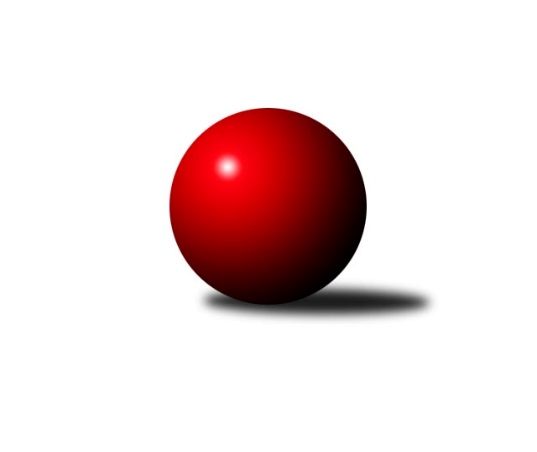 Č.2Ročník 2016/2017	17.9.2016Nejlepšího výkonu v tomto kole: 2575 dosáhlo družstvo: Kuželky Aš˝B˝Krajský přebor KV 2016/2017Výsledky 2. kolaSouhrnný přehled výsledků:SKK K.Vary˝C˝	- Jiskra Šabina	2:14	2262:2391		17.9.TJ Jáchymov˝B˝	- Jiskra Hazlov˝B˝	8:8	2448:2476		17.9.Kuželky Aš˝B˝	- Sokol Teplá	12:4	2575:2543		17.9.SKK K.Vary˝B˝	- TJ Lomnice˝C˝	12:4	2419:2311		17.9.TJ Lomnice˝B˝	- Slovan K.Vary˝B˝	12:4	2438:2363		17.9.Lokomotiva Cheb˝D˝	- Lokomotiva Cheb˝C˝	4:12	2423:2462		17.9.Tabulka družstev:	1.	Kuželky Aš˝B˝	2	2	0	0	26 : 6 	 	 2521	4	2.	TJ Lomnice˝B˝	2	2	0	0	26 : 6 	 	 2486	4	3.	Jiskra Šabina	2	2	0	0	24 : 8 	 	 2476	4	4.	SKK K.Vary˝B˝	2	1	0	1	18 : 14 	 	 2453	2	5.	Slovan K.Vary˝B˝	2	1	0	1	16 : 16 	 	 2405	2	6.	TJ Lomnice˝C˝	2	1	0	1	16 : 16 	 	 2349	2	7.	Sokol Teplá	2	1	0	1	14 : 18 	 	 2581	2	8.	Lokomotiva Cheb˝C˝	2	1	0	1	14 : 18 	 	 2417	2	9.	Jiskra Hazlov˝B˝	2	0	1	1	14 : 18 	 	 2501	1	10.	TJ Jáchymov˝B˝	2	0	1	1	12 : 20 	 	 2408	1	11.	Lokomotiva Cheb˝D˝	2	0	0	2	8 : 24 	 	 2373	0	12.	SKK K.Vary˝C˝	2	0	0	2	4 : 28 	 	 2271	0Podrobné výsledky kola:	 SKK K.Vary˝C˝	2262	2:14	2391	Jiskra Šabina	Josef Vančo	 	 178 	 161 		339 	 0:2 	 417 	 	221 	 196		Jaromír Černý	Blanka Martínková	 	 189 	 182 		371 	 2:0 	 318 	 	135 	 183		Jiří Beneš ml.	Jaroslava Šnajdrová	 	 176 	 186 		362 	 0:2 	 409 	 	214 	 195		Pavel Kučera	Blanka Pešková	 	 193 	 208 		401 	 0:2 	 427 	 	204 	 223		Eduard Seidl	Miroslav Špaček	 	 203 	 192 		395 	 0:2 	 413 	 	215 	 198		Gerhard Brandl	Ladislav Urban	 	 203 	 191 		394 	 0:2 	 407 	 	213 	 194		Jiří Beneš st.rozhodčí: Nejlepší výkon utkání: 427 - Eduard Seidl	 TJ Jáchymov˝B˝	2448	8:8	2476	Jiskra Hazlov˝B˝	Ivana Nová	 	 234 	 216 		450 	 2:0 	 421 	 	196 	 225		Pavel Repčik	Štefan Mrenica	 	 199 	 204 		403 	 2:0 	 396 	 	187 	 209		Petr Bohmann *1	Luboš Kratochvíl	 	 197 	 204 		401 	 2:0 	 384 	 	183 	 201		Andrea Špačková	Martin Bezouška	 	 211 	 206 		417 	 2:0 	 414 	 	203 	 211		David Repčik	Jiří Šeda	 	 200 	 210 		410 	 0:2 	 429 	 	196 	 233		Ondřej Bína	Vladimír Maxa	 	 190 	 177 		367 	 0:2 	 432 	 	222 	 210		Jana Komancovározhodčí: střídání: *1 od 51. hodu Miroslava UtikalováNejlepší výkon utkání: 450 - Ivana Nová	 Kuželky Aš˝B˝	2575	12:4	2543	Sokol Teplá	František Mazák ml.	 	 228 	 217 		445 	 0:2 	 449 	 	223 	 226		Jaromír Valenta	Dagmar Jedličková	 	 237 	 221 		458 	 2:0 	 456 	 	231 	 225		Miroslav Pešťák	Václav Veselý	 	 208 	 228 		436 	 2:0 	 390 	 	218 	 172		Miroslava Poláčková	Václav Vieweg	 	 176 	 188 		364 	 0:2 	 427 	 	205 	 222		Miroslava Boková	Martina Pospíšilová	 	 191 	 222 		413 	 2:0 	 398 	 	209 	 189		Jan Mandák	Petr Jedlička ml.	 	 240 	 219 		459 	 2:0 	 423 	 	201 	 222		Jiří Velekrozhodčí: Nejlepší výkon utkání: 459 - Petr Jedlička ml.	 SKK K.Vary˝B˝	2419	12:4	2311	TJ Lomnice˝C˝	Vladimír Čermák	 	 198 	 184 		382 	 2:0 	 334 	 	174 	 160		Josef Zvěřina	Václav Šnajdr	 	 165 	 177 		342 	 0:2 	 355 	 	193 	 162		Petr Janda	Zdeněk Loveček	 	 211 	 231 		442 	 2:0 	 400 	 	195 	 205		Petr Lidmila	Jiří Gabriško	 	 194 	 220 		414 	 2:0 	 381 	 	191 	 190		Libuše Korbelová	Martina Sobotková	 	 226 	 204 		430 	 2:0 	 404 	 	211 	 193		Albert Kupčík	Václav Čechura	 	 214 	 195 		409 	 0:2 	 437 	 	225 	 212		Jiří Flejšarrozhodčí: Nejlepší výkon utkání: 442 - Zdeněk Loveček	 TJ Lomnice˝B˝	2438	12:4	2363	Slovan K.Vary˝B˝	Rudolf Štěpanovský	 	 200 	 194 		394 	 0:2 	 409 	 	214 	 195		Zdeňka Zmeškalová	Lukáš Kožíšek	 	 183 	 201 		384 	 0:2 	 431 	 	205 	 226		Robert Žalud	Zuzana Kožíšková	 	 207 	 213 		420 	 2:0 	 367 	 	181 	 186		Kateřina Hlaváčová	Tereza Štursová	 	 212 	 221 		433 	 2:0 	 408 	 	208 	 200		JIŘÍ Hojsák	Věra Martincová	 	 214 	 188 		402 	 2:0 	 391 	 	203 	 188		Daniela Stašová	Lucie Vajdíková	 	 198 	 207 		405 	 2:0 	 357 	 	183 	 174		Petr Besedarozhodčí: Nejlepší výkon utkání: 433 - Tereza Štursová	 Lokomotiva Cheb˝D˝	2423	4:12	2462	Lokomotiva Cheb˝C˝	Daniel Hussar	 	 197 	 204 		401 	 0:2 	 435 	 	210 	 225		Jana Hamrová	Jan Adam	 	 210 	 188 		398 	 0:2 	 425 	 	219 	 206		Miroslav Budil	Helena Gladavská	 	 185 	 184 		369 	 0:2 	 380 	 	193 	 187		Petr Málek	Pavel Feksa	 	 222 	 187 		409 	 2:0 	 381 	 	196 	 185		Vladimír Krýsl	Pavel Schubert	 	 206 	 225 		431 	 2:0 	 397 	 	187 	 210		Pavel Pokorný	Jiří Jaroš	 	 227 	 188 		415 	 0:2 	 444 	 	218 	 226		Eva Nováčkovározhodčí: Nejlepší výkon utkání: 444 - Eva NováčkováPořadí jednotlivců:	jméno hráče	družstvo	celkem	plné	dorážka	chyby	poměr kuž.	Maximum	1.	Petr Jedlička ml. 	Kuželky Aš˝B˝	469.50	299.5	170.0	1.0	1/1	(480)	2.	Miroslava Boková 	Sokol Teplá	454.00	296.0	158.0	1.5	2/2	(481)	3.	Miroslav Pešťák 	Sokol Teplá	449.50	303.0	146.5	4.5	2/2	(456)	4.	František Mazák  ml.	Kuželky Aš˝B˝	445.00	312.0	133.0	3.0	1/1	(445)	5.	Zdeněk Loveček 	SKK K.Vary˝B˝	445.00	312.0	133.0	5.5	2/2	(448)	6.	Eva Nováčková 	Lokomotiva Cheb˝C˝	444.00	302.0	142.0	5.0	1/1	(444)	7.	Pavel Repčik 	Jiskra Hazlov˝B˝	438.00	299.5	138.5	6.0	2/2	(455)	8.	Ondřej Bína 	Jiskra Hazlov˝B˝	436.00	317.5	118.5	7.5	2/2	(443)	9.	Miroslav Budil 	Lokomotiva Cheb˝C˝	434.00	287.5	146.5	3.0	1/1	(443)	10.	Zuzana Kožíšková 	TJ Lomnice˝B˝	433.50	301.5	132.0	5.5	2/2	(447)	11.	Jiří Velek 	Sokol Teplá	432.00	283.5	148.5	3.5	2/2	(441)	12.	Tereza Štursová 	TJ Lomnice˝B˝	431.50	300.5	131.0	4.5	2/2	(433)	13.	Robert Žalud 	Slovan K.Vary˝B˝	430.50	292.5	138.0	5.5	2/2	(431)	14.	Jiří Flejšar 	TJ Lomnice˝C˝	429.00	293.5	135.5	4.0	2/2	(437)	15.	Jaromír Valenta 	Sokol Teplá	429.00	305.0	124.0	4.5	2/2	(449)	16.	Jitka Laudátová 	Kuželky Aš˝B˝	428.00	290.0	138.0	6.0	1/1	(428)	17.	Jana Komancová 	Jiskra Hazlov˝B˝	427.50	295.0	132.5	5.0	2/2	(432)	18.	Pavel Schubert 	Lokomotiva Cheb˝D˝	422.50	294.5	128.0	7.0	2/2	(431)	19.	Pavel Kučera 	Jiskra Šabina	422.50	299.5	123.0	8.5	2/2	(436)	20.	Václav Čechura 	SKK K.Vary˝B˝	421.00	288.5	132.5	4.0	2/2	(433)	21.	Gerhard Brandl 	Jiskra Šabina	419.00	286.0	133.0	7.0	2/2	(425)	22.	Štefan Mrenica 	TJ Jáchymov˝B˝	418.00	293.0	125.0	7.5	2/2	(433)	23.	Vladimír Mišánek 	Kuželky Aš˝B˝	418.00	301.0	117.0	13.0	1/1	(418)	24.	Dagmar Jedličková 	Kuželky Aš˝B˝	417.50	296.0	121.5	3.5	1/1	(458)	25.	Jiří Gabriško 	SKK K.Vary˝B˝	415.50	304.5	111.0	11.0	2/2	(417)	26.	Jiří Jaroš 	Lokomotiva Cheb˝D˝	414.50	279.5	135.0	3.5	2/2	(415)	27.	Jaromír Černý 	Jiskra Šabina	414.50	284.5	130.0	8.0	2/2	(417)	28.	Jiří Beneš st. 	Jiskra Šabina	414.00	289.5	124.5	6.5	2/2	(421)	29.	Jana Hamrová 	Lokomotiva Cheb˝C˝	413.50	283.5	130.0	11.0	1/1	(435)	30.	Martina Pospíšilová 	Kuželky Aš˝B˝	413.00	299.0	114.0	10.0	1/1	(413)	31.	Petr Lidmila 	TJ Lomnice˝C˝	412.50	290.5	122.0	8.5	2/2	(425)	32.	Lukáš Kožíšek 	TJ Lomnice˝B˝	412.00	286.5	125.5	6.5	2/2	(440)	33.	Věra Martincová 	TJ Lomnice˝B˝	410.50	286.5	124.0	8.0	2/2	(419)	34.	Daniela Stašová 	Slovan K.Vary˝B˝	408.50	284.5	124.0	5.0	2/2	(426)	35.	Pavel Pokorný 	Lokomotiva Cheb˝C˝	408.00	284.0	124.0	8.0	1/1	(419)	36.	Lucie Vajdíková 	TJ Lomnice˝B˝	405.00	279.5	125.5	4.0	2/2	(405)	37.	Pavel Feksa 	Lokomotiva Cheb˝D˝	405.00	280.0	125.0	6.0	2/2	(409)	38.	Zdeňka Zmeškalová 	Slovan K.Vary˝B˝	403.50	284.0	119.5	9.5	2/2	(409)	39.	Ladislav Urban 	SKK K.Vary˝C˝	403.00	292.5	110.5	9.0	2/2	(412)	40.	David Repčik 	Jiskra Hazlov˝B˝	398.00	282.5	115.5	9.5	2/2	(414)	41.	Vladimír Čermák 	SKK K.Vary˝B˝	396.50	280.0	116.5	12.5	2/2	(411)	42.	JIŘÍ Hojsák 	Slovan K.Vary˝B˝	394.00	276.5	117.5	7.5	2/2	(408)	43.	Jiří Šeda 	TJ Jáchymov˝B˝	392.50	272.5	120.0	8.0	2/2	(410)	44.	Václav Vieweg 	Kuželky Aš˝B˝	392.00	274.5	117.5	5.5	1/1	(420)	45.	Václav Veselý 	Kuželky Aš˝B˝	389.50	269.0	120.5	6.5	1/1	(436)	46.	Vladimír Krýsl 	Lokomotiva Cheb˝C˝	386.00	263.0	123.0	8.5	1/1	(391)	47.	Miroslav Špaček 	SKK K.Vary˝C˝	382.50	280.5	102.0	13.0	2/2	(395)	48.	Daniel Hussar 	Lokomotiva Cheb˝D˝	381.00	270.5	110.5	10.5	2/2	(401)	49.	Petr Málek 	Lokomotiva Cheb˝C˝	379.50	276.0	103.5	9.5	1/1	(380)	50.	Jan Adam 	Lokomotiva Cheb˝D˝	377.50	265.0	112.5	12.0	2/2	(398)	51.	Blanka Martínková 	SKK K.Vary˝C˝	377.00	277.0	100.0	11.5	2/2	(383)	52.	Vladimír Maxa 	TJ Jáchymov˝B˝	373.50	270.5	103.0	12.0	2/2	(380)	53.	Helena Gladavská 	Lokomotiva Cheb˝D˝	372.50	281.0	91.5	12.5	2/2	(376)	54.	Jiří Beneš  ml.	Jiskra Šabina	365.50	254.0	111.5	11.5	2/2	(413)	55.	Michal Hric 	Lokomotiva Cheb˝C˝	347.00	249.0	98.0	14.0	1/1	(347)	56.	Josef Zvěřina 	TJ Lomnice˝C˝	345.00	263.0	82.0	19.5	2/2	(356)	57.	Josef Vančo 	SKK K.Vary˝C˝	344.50	254.0	90.5	13.5	2/2	(350)	58.	Václav Šnajdr 	SKK K.Vary˝B˝	334.00	264.5	69.5	18.5	2/2	(342)		Roman Bláha 	Jiskra Šabina	454.00	288.0	166.0	5.0	1/2	(454)		Václav Zeman 	SKK K.Vary˝B˝	451.00	301.0	150.0	2.0	1/2	(451)		Ivana Nová 	TJ Jáchymov˝B˝	450.00	316.0	134.0	7.0	1/2	(450)		Luboš Axamský 	Sokol Teplá	449.00	306.0	143.0	2.0	1/2	(449)		Martina Sobotková 	SKK K.Vary˝B˝	430.00	280.0	150.0	3.0	1/2	(430)		Eduard Seidl 	Jiskra Šabina	427.00	311.0	116.0	11.0	1/2	(427)		Martin Bezouška 	TJ Jáchymov˝B˝	417.00	302.0	115.0	5.0	1/2	(417)		František Průša 	Slovan K.Vary˝B˝	415.00	291.0	124.0	5.0	1/2	(415)		Růžena Kovačíková 	TJ Lomnice˝C˝	413.00	272.0	141.0	3.0	1/2	(413)		Pavel Repčik 	Jiskra Hazlov˝B˝	412.00	296.0	116.0	8.0	1/2	(412)		Hana Makarová 	TJ Jáchymov˝B˝	404.00	275.0	129.0	3.0	1/2	(404)		Petr Šimáček 	TJ Lomnice˝C˝	404.00	276.0	128.0	7.0	1/2	(404)		Albert Kupčík 	TJ Lomnice˝C˝	404.00	281.0	123.0	4.0	1/2	(404)		Pavel Pazdera 	SKK K.Vary˝C˝	402.00	304.0	98.0	15.0	1/2	(402)		Luboš Kratochvíl 	TJ Jáchymov˝B˝	401.00	285.0	116.0	8.0	1/2	(401)		Blanka Pešková 	SKK K.Vary˝C˝	401.00	287.0	114.0	10.0	1/2	(401)		Jan Mandák 	Sokol Teplá	398.00	283.0	115.0	7.0	1/2	(398)		Marcel Toužimský 	Slovan K.Vary˝B˝	397.00	286.0	111.0	12.0	1/2	(397)		Václav Flusser 	Sokol Teplá	395.00	284.0	111.0	9.0	1/2	(395)		Rudolf Štěpanovský 	TJ Lomnice˝B˝	394.00	281.0	113.0	3.0	1/2	(394)		Miroslav Knespl 	TJ Lomnice˝B˝	392.00	278.0	114.0	4.0	1/2	(392)		Vladimír Lukeš 	TJ Jáchymov˝B˝	391.00	280.0	111.0	12.0	1/2	(391)		Miroslava Poláčková 	Sokol Teplá	390.00	277.0	113.0	8.0	1/2	(390)		Luděk Štác 	TJ Jáchymov˝B˝	385.00	273.0	112.0	6.0	1/2	(385)		Andrea Špačková 	Jiskra Hazlov˝B˝	384.00	271.0	113.0	7.0	1/2	(384)		Libuše Korbelová 	TJ Lomnice˝C˝	381.00	275.0	106.0	9.0	1/2	(381)		Lubomír Hromada 	TJ Lomnice˝C˝	367.00	273.0	94.0	14.0	1/2	(367)		Kateřina Hlaváčová 	Slovan K.Vary˝B˝	367.00	282.0	85.0	13.0	1/2	(367)		Jiří Mitáček  st.	SKK K.Vary˝C˝	363.00	249.0	114.0	14.0	1/2	(363)		Jaroslava Šnajdrová 	SKK K.Vary˝C˝	362.00	270.0	92.0	15.0	1/2	(362)		Petr Beseda 	Slovan K.Vary˝B˝	357.00	259.0	98.0	12.0	1/2	(357)		Petr Janda 	TJ Lomnice˝C˝	355.00	259.0	96.0	10.0	1/2	(355)Sportovně technické informace:Starty náhradníků:registrační číslo	jméno a příjmení 	datum startu 	družstvo	číslo startu21335	Ivana Nová	17.09.2016	TJ Jáchymov˝B˝	1x3731	Luboš Kratochvíl	17.09.2016	TJ Jáchymov˝B˝	1x24389	Libuše Korbelová	17.09.2016	TJ Lomnice˝C˝	1x13737	Blanka Martinková	17.09.2016	SKK K.Vary˝C˝	2x20612	Vladimír Čermák	17.09.2016	SKK K.Vary˝B˝	2x5282	Miroslava Boková	17.09.2016	Sokol Teplá	2x1794	Jana Komancová	17.09.2016	Jiskra Hazlov˝B˝	2x4761	Miroslava Utikalová	17.09.2016	Jiskra Hazlov˝B˝	2x18122	Pavel Repčík	17.09.2016	Jiskra Hazlov˝B˝	2x22400	David Repčík	17.09.2016	Jiskra Hazlov˝B˝	2x21561	Ondřej Bína	17.09.2016	Jiskra Hazlov˝B˝	2x1999	Gerhardt Brandl	17.09.2016	Jiskra Šabina	2x12527	Jaromír Černý	17.09.2016	Jiskra Šabina	2x20498	Jiří Beneš ml.	17.09.2016	Jiskra Šabina	2x2009	Eduard Seidl	17.09.2016	Jiskra Šabina	1x2018	Pavel Kučera	17.09.2016	Jiskra Šabina	2x2001	Jiří Beneš	17.09.2016	Jiskra Šabina	2x19210	Andrea Špačková	17.09.2016	Jiskra Hazlov˝B˝	2x4756	Petr Bohmann	17.09.2016	Jiskra Hazlov˝B˝	1x
Hráči dopsaní na soupisku:registrační číslo	jméno a příjmení 	datum startu 	družstvo	Program dalšího kola:3. kolo24.9.2016	so	9:00	Sokol Teplá - SKK K.Vary˝C˝	24.9.2016	so	9:00	TJ Lomnice˝C˝ - Kuželky Aš˝B˝	24.9.2016	so	9:00	Jiskra Šabina - TJ Jáchymov˝B˝	24.9.2016	so	10:00	Slovan K.Vary˝B˝ - Lokomotiva Cheb˝D˝	24.9.2016	so	14:00	Jiskra Hazlov˝B˝ - TJ Lomnice˝B˝	24.9.2016	so	14:30	Lokomotiva Cheb˝C˝ - SKK K.Vary˝B˝	Nejlepší šestka kola - absolutněNejlepší šestka kola - absolutněNejlepší šestka kola - absolutněNejlepší šestka kola - absolutněNejlepší šestka kola - dle průměru kuželenNejlepší šestka kola - dle průměru kuželenNejlepší šestka kola - dle průměru kuželenNejlepší šestka kola - dle průměru kuželenNejlepší šestka kola - dle průměru kuželenPočetJménoNázev týmuVýkonPočetJménoNázev týmuPrůměr (%)Výkon2xPetr Jedlička ml.Kuželky Aš˝B˝4591xIvana NováTJ Jáchymov˝B˝110.944501xDagmar JedličkováKuželky Aš˝B˝4582xPetr Jedlička ml.Kuželky Aš˝B˝109.044591xMiroslav PešťákSokol Teplá4561xDagmar JedličkováKuželky Aš˝B˝108.814581xIvana NováTJ Jáchymov˝B˝4501xZdeněk LovečekSKK K.Vary˝B˝108.64421xJaromír ValentaSokol Teplá4491xMiroslav PešťákSokol Teplá108.334561xFrantišek Mazák ml.Kuželky Aš˝B˝4451xJiří FlejšarTJ Lomnice˝C˝107.37437